Kemissie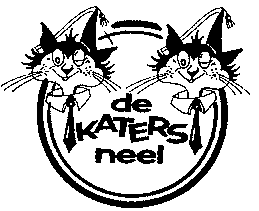 “Neelder Vastelaovesoptoch”InsjriefformuleerCategoriejeEG	:	einzelgänger en duo’sKG	:	klein groepe 3 t/m 5 personeGG	:	grote groepe mit meer dan 5 personeBM	:	Boete mededingingNaam ketakpersoon:Adres:Telefoon:E-mail:Thema:Aantal deilnummers:Jeug of volwassene:Waal of geine meziek:Opmerkinge:Meer info: info@dekaters.nl